Отчет по дополнительной образовательной услуге«Изонить»за сентябрь-декабрь 2016года» Руководитель: воспитатель  Бурылова Т.С.       Основная цель -  развитие творческих способностей детей.Дети познакомились  с новым видом художественной деятельности – изонить (вышивка на картоне).На наших занятиях дети научились: владеть иголкой и ниткой, различать лицевую и изнаночную стороны изделия,  техники вышивания  -  заполнение углов, окружности, из которых и состоит рисунок.Были выполнены работы :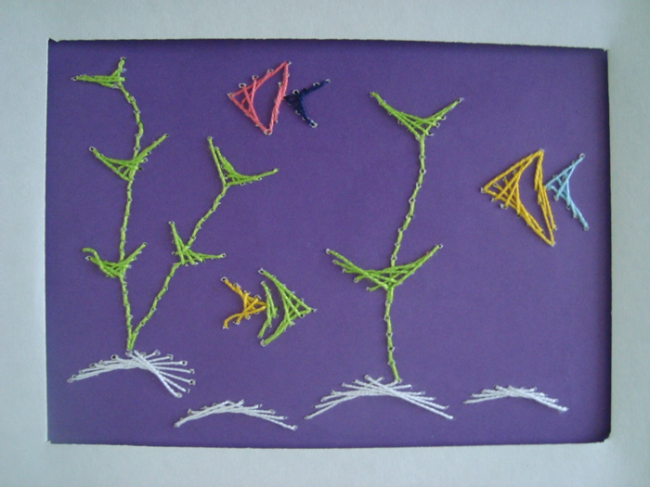 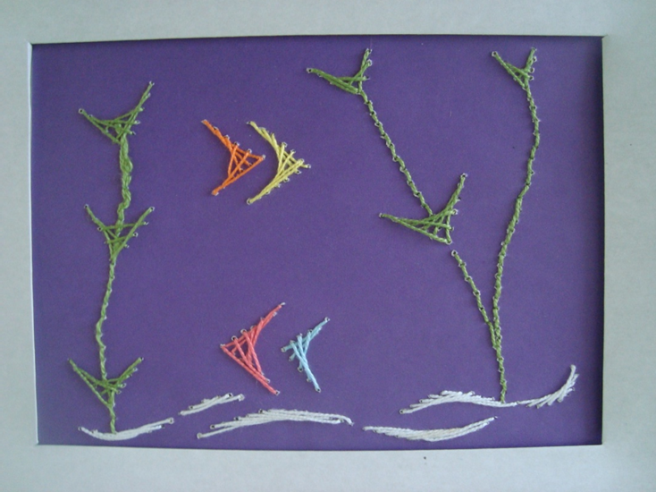 «Аквариум»                                                                                            «Аквариум»           Духнова Вика                                                                                     Жаворонкова Маша 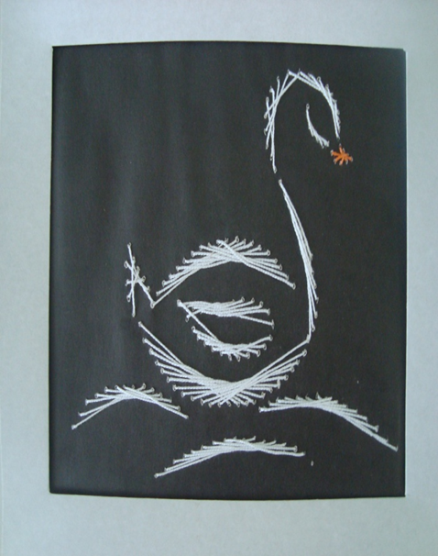 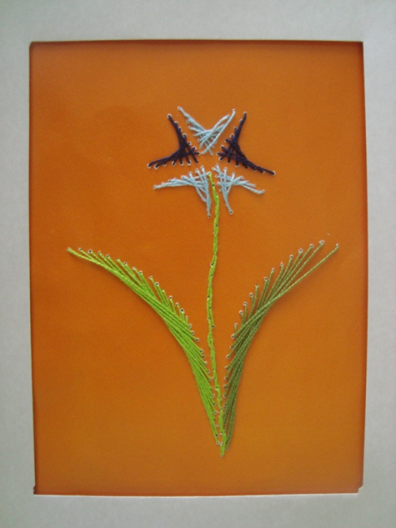 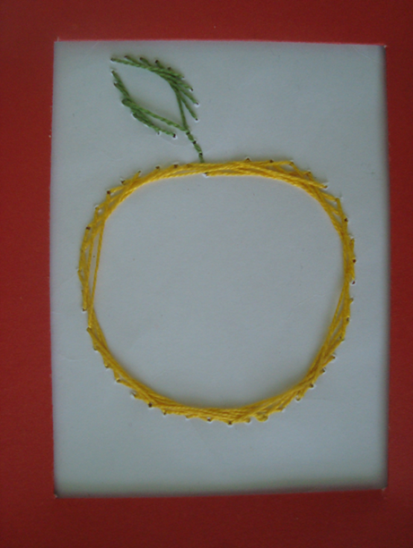 «Яблоко»                                              «Василек»                                               «Лебедь»                                                                                                                                                      Кириевская Софья                           Образова Варя                                       Бурова Мирослава